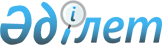 О признании утратившим силу решения Темирского районного маслихата от 24 апреля 2023 года № 11 "Об утверждении ставок туристского взноса для иностранцев на 2023 год по Темирскому району"Решение Темирского районного маслихата Актюбинской области от 31 октября 2023 года № 89. Зарегистрировано Департаментом юстиции Актюбинской области 6 ноября 2023 года № 8427
      В соответствии со статьей 6 Закона Республики Казахстан "О местном государственном управлении и самоуправлении в Республике Казахстан", статьей 27 Закона Республики Казахстан "О правовых актах" Темирский районный маслихат РЕШИЛ:
      1. Признать утратившим силу решение Темирского районного маслихата "Об утверждении ставок туристского взноса для иностранцев на 2023 год по Темирскому району" от 24 апреля 2023 года № 11 (зарегистрировано в Реестре государственной регистрации нормативных правовых актов под № 8333).
      2. Настоящее решение вводится в действие по истечении десяти календарных дней после дня его первого официального опубликования.
					© 2012. РГП на ПХВ «Институт законодательства и правовой информации Республики Казахстан» Министерства юстиции Республики Казахстан
				
      Председатель Темирского районного маслихата 

Б. Шаимов
